SSgt. Camille A. SimonFebruary 16, 1917 – June 15, 1944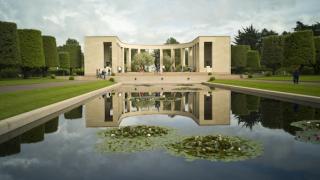 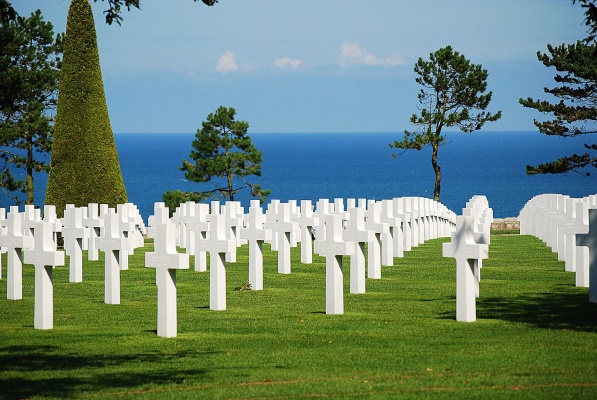 American Battle Monuments CommissionWorld War II      Purple Heart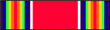 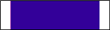 Service #	34005682Unit	41st Infantry Battalion, 2nd Armored DivisionRank	Staff Sergeant U.S. ArmyEntered Service From	LouisianaDate of Death	June 15 1944Buried  Plot E Row 21 Grave 37Normandy American Cemetery14710 Colleville-sur-Mer, France*****Sergeant Killed   Staff Sergeant Camille Simon, son of Mr. and Mrs. Sylvester Simon, Reserve, was killed in Action in France on June 15, according to a telegram from the war department.  He had served in the North African and Sicilian campaigns during his two years’ service overseas.Unknown newspaper clipping